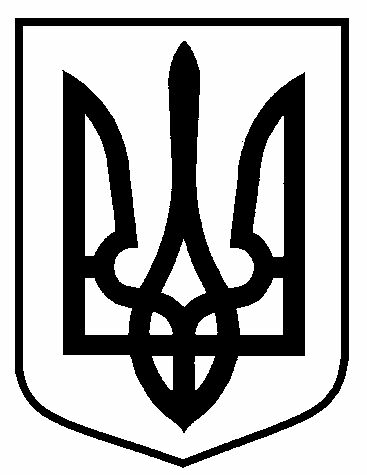 ВІДДІЛ  ОХОРОНИ  ЗДОРОВ’Я  СУМСЬКОЇ  МІСЬКОЇ  РАДИН А К А З30.03.2020			                   м. Суми			      № 66- АдмПро надання матеріальної допомогидля вирішення соціально-побутовихпитань Руденко І.М.	На підставі Постанови Кабінету Міністрів України від             09.03.2006 року № 268 «Про упорядкування структури та умов оплати             праці працівників апарату органів виконавчої влади, органів прокуратури, судів та інших органів»,-НАКАЗУЮ:Надати Руденко Ірині Миколаївні, головному спеціалісту відділу охорони здоров’я Сумської міської ради, матеріальну допомогу для вирішення соціально-побутових питань у квітні 2020 року у розмірі середньомісячної заробітної плати. Контроль за виконанням даного наказу залишаю за собою.Підстава: заява Руденко І.М. від 25.03.2020.Виконуючий обов’язкиначальника відділу					                     О.Ю. ЧумаченкоВащенко 787-000